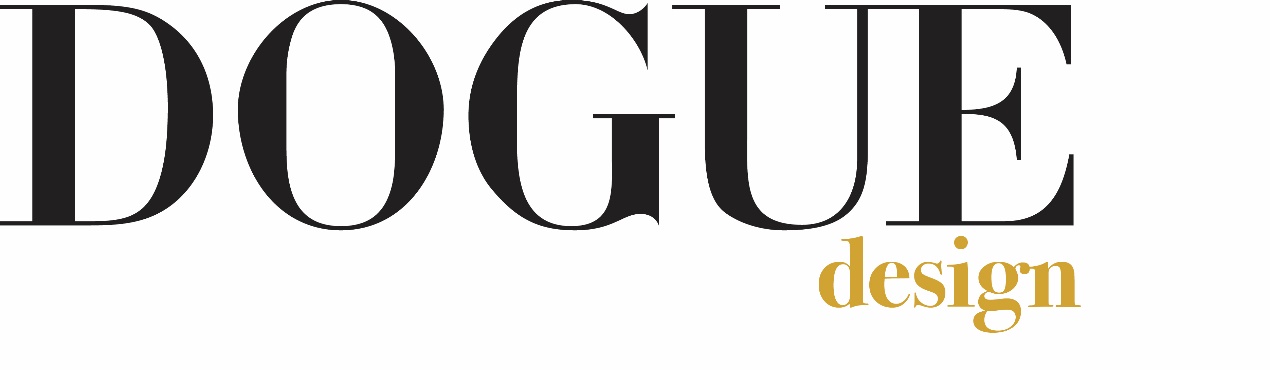 APPLICATION FOR A CREDIT ACCOUNT
All credit accounts approved and provided by DOGUE Australia Pty Ltd (T/A DOGUE Design) are provided on the Terms and Conditions forming part of and attached to this application. All customers and guarantors are required to complete this application form and to sign where indicated prior to approval of a credit account.DOGUE Australia Pty Ltd (T/A DOGUE Design)A.B.N.: 64 632 133 389 5-7 Denison StBondi Junction NSW 2022Telephone Number: 02 9369 3132Email: accounts@dogue.com.auWebsite: dogue.com.auFull Name of Purchaser: _____________________________________________________ (“Purchaser”)Trading Name of Purchaser: ______________________________________________________________A.B.N.: _______________   Store Phone #: _______________    Accounts Phone #: _______________Website: _____________________________  Email for Promotions: ______________________________Delivery Address: _______________________________________________ Post Code: ______________Primary contact: _________________________________  Email: _________________________________Accounts contact: _____________________  Accounts Email: _________________________________  Amount of credit required per month: $__________   Business Commenced: __________________Nature of Business: Retail Front    Internet Store    Other  (Please Specify) _______________Tick applicable elements: Sole Trader    Partnership    Company Full Names, Addresses and Telephone Numbers of all Principals/Directors/Trustees:Name: __________________   Address: _____________________________   Phone: ________________Name: __________________   Address: _____________________________   Phone: ________________Name: __________________   Address: _____________________________   Phone: ________________Trade References (Min 3 Required):Company: _________________  Contact: _____________  Phone or Email: ______________________Company: _________________  Contact: _____________  Phone or Email: ______________________Company: _________________  Contact: _____________  Phone or Email: ______________________PRIVACY ACT 1988 AUTHORISATION
To enable the Supplier to assess the credit application or to review any existing credit, the Purchaser and Guarantors authorise the Supplier to obtain:a credit report containing personal information about the Purchaser and Guarantors in relation to credit provided or to be provided by the Supplier (Section 18K(1)(a) Privacy Act 1988);a report from a credit reporting agency containing personal information about the Purchaser and the Guarantors (Section18K(1)(b) Privacy Act 1988); and/ora report containing information about the Purchaser’s and the Guarantors' commercial activities or commercial credit worthiness from a business which provides information about the commercial credit worthiness of a person or an entity in relation to credit provided or to be provided by the Supplier (Section 18L(4) Privacy Act 1988).The Applicant authorises the Supplier to provide personal information about the Applicant under Section 18E(8)(c) Privacy Act 1988. The information which may be given to an agency is covered by Section 18E(1) Privacy Act 1988 and includes:the fact that application for credit has been made;the fact that the Supplier is a credit provider to the Purchaser;payments which become overdue more than 60 days;advice that payments are no longer overdue;cheques drawn by the Purchaser in excess of $100.00 which have been dishonoured more than once;in specified circumstances, that in the opinion of the Supplier the Purchaser has committed a serious credit infringement;that the credit provided to the Purchaser by the Supplier has been discharged.In accordance with Section 18N(1)(b) Privacy Act 1988, the Purchaser authorises the Supplier to give and obtain from credit providers named in this credit application and credit providers that may be named in a credit report issued by a credit reporting agency information about the Purchaser’s credit arrangement. The Purchaser acknowledges that the information can include any information about the Purchaser’s credit worthiness, credit standing, credit history or credit capacity that credit providers are allowed to give or receive from each other under the Privacy Act 1988. The Purchaser and each signatory below applies for the opening of an account and represents and warrants that all of the above information is true and complete in all respects. Upon delivery of this application to DOGUE Australia Pty Ltd (T/A DOGUE Design) the Purchaser accepts the attached Terms and Conditions and agrees that those Terms and Conditions apply to any credit account provided by DOGUE Australia Pty Ltd (T/A DOGUE Design) and/or to the supply of any Goods or services.I/We am/are authorised to sign this Credit Application Form on behalf of the Purchaser.Signature: _______________   Position: _________________ Name: __________________  Date: _______________Signature: _______________   Position: _________________ Name: __________________  Date: _______________Title and property in the goods supplied will not pass to the Purchaser nor to any person to whom any goods are sold by the Purchaser until full payment, in cleared funds, is made to and received by the Supplier in accordance with the attached terms. Risk in the goods passes in accordance with the attached term.